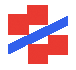 РАДНО ВРЕМЕ COVID 19 АМБУЛАТИОгранак Стара Палилула, Кнез Данилова 16, тел.011/3224 321 лок 203  Огранак Дунавски венац ЗС Борча 1, Ивана Милутиновића 10, тел.011/3224-578  ОД ПОНЕДЕЉКА ДО ПЕТКА    ОД  07:00-20:00 часоваПАУЗА ПРЕ ПОДНЕ ОД 09:30-10:00 ЧАСОВАПОСЛЕ ПОДНЕ ОД 15:30-16:00 ЧАСОВАСУБОТА И НЕДЕЉА    ОД  08:00-18:00 часоваПАУЗА ПРЕ ПОДНЕ ОД 10:00-10:20 ЧАСОВАПОСЛЕ ПОДНЕ ОД 15:00-15:20 ЧАСОВАОгранак Карабурма , Пана Ђукића 7, тел.011/2782 232 ОД ПОНЕДЕЉКА ДО ПЕТКА    ОД  07:00-20:00 часоваПАУЗА ПРЕ ПОДНЕ ОД 09:30-10:00 ЧАСОВАПОСЛЕ ПОДНЕ ОД 15:30-16:00 ЧАСОВАСУБОТА  ОД  08:00-18:00 ЧАСОВА	ПАУЗА ПРЕ ПОДНЕ ОД 10:00-10:20 ЧАСОВАПОСЛЕ ПОДНЕ ОД 15:00-15:20 ЧАСОВ Амнулчанта Партизанси пут, Чарли Чаплина 18, тел. 011/3295509 ОД ПОНЕДЕЉКА ДО НЕДЕЉЕ    ОД  00:00-24:00 часова                                                                                  